Комплект оценочных материалов по курсу «Обществознание» 10 классКонтроль и оценка результатов освоения дисциплины осуществляется преподавателем в процессе изучения дисциплины, проведения теоретических и практических занятий, контрольных работ.Итоговая аттестация проводится в виде выполнения контрольной работыПредметом оценки освоения дисциплины являются умения, знания, общие компетенции, способность применять их в практической деятельности и повседневной жизни.Результатом освоения дисциплины  является готовность обучающегося применять полученные умения и знания к выполнению (профессиональных компетенций), а также общих компетенций, формирующихся в процессе освоения предмета в целом.Формой аттестации по дисциплине является Контрольная (самостоятельная) работа.  10 классКонтрольная работа № 1: «Человек и общество»1. Назначение контрольной работыКонтрольная работа предназначена для оценки качества обществоведческого образования, подготовки учащихся к государственной итоговой аттестации по обществознанию.Задачи проведения контрольной работы:– определить уровень усвоения содержания образования по обществознанию (по разделу «Человек и общество»).– предоставить ученикам возможность самореализации в учебной деятельности;– определить пути совершенствования преподавания курса обществознания.2. Характеристика оценочных материаловКонтрольная работа состоит из 9 заданий, из них: 8 заданий с записью краткого ответа в виде слова, числа или последовательности цифр, и 1 задание с развернутым ответом в виде предложений.В работе содержатся задания базового, повышенного и высокого уровней сложности.На выполнение контрольной работы отводится 45 мин. Для выполнения заданий дополнительного оборудования не требуется.Выполнение задания в зависимости от типа и сложности оценивается разным количеством баллов. Максимальный балл за выполнение всей контрольной работы – 16 баллов.3.План (спецификация) контрольной работы4. Система оценивания отдельных заданий и работы в целомКаждое из заданий 1–8 считается выполненным верно, если правильно указаны цифра, последовательность цифр или слов (словосочетание).Задание 9 является заданием с развернутым ответом и оценивается в соответствии с критериями. Максимальная оценка – 4 балла.Полученные обучающимся баллы за выполнение всех заданий суммируются. Суммарный балл переводится в отметку по пятибалльной шкале с учётом рекомендуемой шкалы перевода:Шкала соответствия первичных баллов и итоговых отметокКонтрольная работапо обществознанию Тема «ЧЕЛОВЕК И ОБЩЕСТВО»Вариант №2Инструкция по выполнению работыНа выполнение работы по истории даётся 45 минут. Работа включает в себя 9 заданий. Ответы к заданиям 1–8 записываются в виде слова, цифры или последовательности цифр в поле ответа в тексте работы. Ответ к заданию 9 записывается в виде развернутых предложений.Ответы на задания запишите в поля ответов в тексте работы. В случае записи неверного ответа зачеркните его и запишите рядом верный ответ.При выполнении работы не разрешается пользоваться учебником, рабочими тетрадями и любыми другими справочными материалами.При необходимости можно пользоваться черновиком. Записи в черновике проверяться и оцениваться не будут.Советуем выполнять задания в том порядке, в котором они даны. В целях экономии времени пропускайте задание, которое не удаётся выполнить сразу, и переходите к следующему. Если после выполнения всей работы у Вас останется время, то Вы сможете вернуться к пропущенным заданиям.Желаем успеха!Система оценивания контрольной работыТема «Человек и общество»Вариант 2Полный правильный ответ на каждое из заданий 1–4 оценивается 1 баллом; Задание считается выполненным верно, если ответ записан в той форме, которая указана в инструкции по выполнению задания. Полный правильный ответ на задания 5–8 оценивается 2 баллами; Ответы на эти задания оцениваются следующим образом: полное правильное выполнение задания – 2 балла; выполнение задания с одной ошибкой (одной неверно указанной, в том числе лишней, цифрой наряду со всеми верными цифрами) ИЛИ неполное выполнение задания (отсутствие одной необходимой цифры) – 1 балл; неверное выполнение задания (при указании двух или более ошибочных цифр) – 0 баллов.Задание 9 с развёрнутым ответом оценивается в зависимости от полноты и правильности ответа в соответствии с критериями оценивания.  Критерии оценивания задания № 9 с развёрнутым ответомКонтрольная работа №2: «Духовная культура»1. Назначение контрольной работыКонтрольная работа предназначена для оценки качества обществоведческого образования, подготовки учащихся к государственной итоговой аттестации по обществознанию.Задачи проведения контрольной работы:– определить уровень усвоения содержания образования по обществознанию (по разделу «Духовная культура»).– предоставить ученикам возможность самореализации в учебной деятельности;– определить пути совершенствования преподавания курса обществознания.2. Характеристика оценочных материаловКонтрольная работа состоит из 7 заданий, из них: 6 заданий с записью краткого ответа в виде слова, числа или последовательности цифр, и 1 задание с развернутым ответом в виде предложений.В работе содержатся задания базового, повышенного и высокого уровней сложности.На выполнение контрольной работы отводится 44 мин. Для выполнения заданий дополнительного оборудования не требуется.Выполнение задания в зависимости от типа и сложности оценивается разным количеством баллов. Максимальный балл за выполнение всей контрольной работы – 13 баллов.3.План (спецификация) контрольной работы4. Система оценивания отдельных заданий и работы в целомКаждое из заданий 1–6 считается выполненным верно, если правильно указаны цифра, последовательность цифр или слов (словосочетание).Задание 7 является заданием с развернутым ответом и оценивается в соответствии с критериями. Максимальная оценка – 3 балла.Полученные обучающимся баллы за выполнение всех заданий суммируются. Суммарный балл переводится в отметку по пятибалльной шкале с учётом рекомендуемой шкалы перевода:Шкала соответствия первичных баллов и итоговых отметокКонтрольная работа по обществознанию Тема «Духовная культура»Вариант №2Инструкция по выполнению работыНа выполнение работы по истории даётся 44 минуты. Работа включает в себя 7 заданий. Ответы к заданиям 1–6 записываются в виде слова, цифры или последовательности цифр в поле ответа в тексте работы. Ответ к заданию 7 записывается в виде развернутых предложений.Ответы на задания запишите в поля ответов в тексте работы. В случае записи неверного ответа зачеркните его и запишите рядом верный ответ.При выполнении работы не разрешается пользоваться учебником, рабочими тетрадями и любыми другими справочными материалами.При необходимости можно пользоваться черновиком. Записи в черновике проверяться и оцениваться не будут.Советуем выполнять задания в том порядке, в котором они даны. В целях экономии времени пропускайте задание, которое не удаётся выполнить сразу, и переходите к следующему. Если после выполнения всей работы у Вас останется время, то Вы сможете вернуться к пропущенным заданиям.Желаем успеха!Система оценивания контрольной работыТема «Духовная культура» Вариант 2Полный правильный ответ на каждое из заданий 1 и 5 оценивается 1 баллом; Задание считается выполненным верно, если ответ записан в той форме, которая указана в инструкции по выполнению задания. Полный правильный ответ на задания 2–4 и 6 оценивается 2 баллами; Ответы на эти задания оцениваются следующим образом: полное правильное выполнение задания – 2 балла; выполнение задания с одной ошибкой (одной неверно указанной, в том числе лишней, цифрой наряду со всеми верными цифрами) ИЛИ неполное выполнение задания (отсутствие одной необходимой цифры) – 1 балл; неверное выполнение задания (при указании двух или более ошибочных цифр) – 0 баллов.Задание 7 с развёрнутым ответом оценивается в зависимости от полноты и правильности ответа в соответствии с критериями оценивания. Критерии оценивания задания № 7 с развёрнутым ответомКонтрольная работа № 4:«Экономика» 1. Назначение итоговой контрольной работы Контрольная работа предназначена для оценки качества обществоведческого образования, подготовки учащихся к государственной итоговой аттестации по обществознанию.Задачи проведения контрольной работы:– определить уровень усвоения содержания образования по обществознанию (по разделу «Социальные отношения»).– предоставить ученикам возможность самореализации в учебной деятельности;– определить пути совершенствования преподавания курса обществознания.2. Характеристика оценочных материаловКонтрольная работа состоит из 8 заданий, из них: 6 заданий с записью краткого ответа в виде слова, числа или последовательности цифр, и 2 задания с развернутым ответом в виде предложений.В работе содержатся задания базового, повышенного и высокого уровней сложности.На выполнение контрольной работы отводится 45 мин. Для выполнения заданий дополнительного оборудования не требуется.Выполнение задания в зависимости от типа и сложности оценивается разным количеством баллов. Максимальный балл за выполнение всей контрольной работы – 16 баллов.3.План (спецификация) контрольной работы4. Система оценивания отдельных заданий и работы в целомКаждое из заданий 1-6 считается выполненным верно, если правильно указаны цифра, последовательность цифр или слов (словосочетание).Задания 7 и 8 является заданием с развернутым ответом и оцениваются в соответствии с критериями. Максимальная оценка за задание 7 – 4 балла. Максимальная оценка за задание 8 – 3 балла.Полученные обучающимся баллы за выполнение всех заданий суммируются. Суммарный балл переводится в отметку по пятибалльной шкале с учётом рекомендуемой шкалы перевода:Шкала соответствия первичных баллов и итоговых отметокКонтрольная работа по обществознаниюТема «Экономика» Вариант №2Инструкция по выполнению работыНа выполнение работы по обществознанию даётся 45 минут. Работа включает в себя 8 заданий. Ответы к заданиям 1–6 записываются в виде слова, цифры или последовательности цифр в поле ответа в тексте работы. Ответы к заданиям 7, 8 записывается в виде развернутых предложений.При выполнении работы не разрешается пользоваться учебником, рабочими тетрадями и другими справочными материалами.При необходимости можно пользоваться черновиком. Записи в черновике проверяться и оцениваться не будут.Советуем выполнять задания в том порядке, в котором они даны. В целях экономии времени пропускайте задание, которое не удаётся выполнить сразу, и переходите к следующему. Если после выполнения всей работы у Вас останется время, то Вы сможете вернуться к пропущенным заданиям.Желаем успеха!Система оценивания контрольной работыТема «Экономика» Вариант 2Полный правильный ответ на каждое из заданий 1-2, 6 оценивается 1 баллом; Задание считается выполненным верно, если ответ записан в той форме, которая указана в инструкции по выполнению задания. Полный правильный ответ на задания 3-5 оценивается 2 баллами; Ответы на эти задания оцениваются следующим образом: полное правильное выполнение задания – 2 балла; выполнение задания с одной ошибкой (одной неверно указанной, в том числе лишней, цифрой наряду со всеми верными цифрами) ИЛИ неполное выполнение задания (отсутствие одной необходимой цифры) – 1 балл; неверное выполнение задания (при указании двух или более ошибочных цифр) – 0 баллов.Задания 7 и 8 с развёрнутым ответом оценивается в зависимости от полноты и правильности ответа в соответствии с критериями оценивания. Критерии оценивания задания № 7 с развёрнутым ответомКритерии оценивания задания № 8 с развёрнутым ответомТип (вид) заданияЦели контроляКритерии оценкиПрактические работыУмение применять полученные знания на практике.«5» - 100 – 90% правильных ответов«4» - 89 - 80% правильных ответов«3» - 79 – 70% правильных ответов«2» - 69% и менее правильных ответовКонтрольная (самостоятельная) работаПроверки знаний и умений учащихся по отдельной теме, курсу и умения применения знаний на практике«5» - 100 – 90% правильных ответов«4» - 89 - 80% правильных ответов«3» - 79 – 70% правильных ответов«2» - 69% и менее правильных ответов№Проверяемые виды деятельностиПроверяемые элементы содержания курсаУровень сложности заданияМакс. балл за задание1Знание фактов и явлений общественной жизни/ Систематизация обществоведческой информации (выявление структурных элементов с помощью схем и таблиц)Природное и общественное в человеке. (Человек как результат биологической и социокультурной эволюции)Б12Знание фактов и явлений общественной жизни/ Систематизация обществоведческой информации (выявление структурных элементов с помощью схем и таблиц)Мышление и деятельностьБ13Знание обществоведческих терминов, понятий (выбор обобщающего понятия для всех остальных понятий, представленных в перечне)Мировоззрение, его виды и формы/ Основные институты обществаБ14Знание обществоведческих терминов, понятий (соотнесение видовых понятий с родовыми)Виды знанийБ15Характеризовать с научных позиций основные социальные объекты (факты, явления, процессы, институты), их место и значение в жизни общества как целостной системыСистемное строение общества: элементы и подсистемы/ Основные институты обществаП26Анализировать актуальную информацию о социальных объектах, выявляя их общие черты и различия; устанавливать соответствия между существенными чертами и признаками изученных социальных явлений и обществоведческими терминами и понятиямиПотребности и интересыБ27Применять социально-экономические и гуманитарные знания в процессе решения познавательных задач по актуальным социальным проблемамМноговариантность общественного развития(типы обществ)П28Систематизировать, анализировать и обобщать неупорядоченную социальную информацию (определение терминов и понятий, соответствующих предлагаемому контексту)Мировоззрение, его виды и формы/ Системное строение общества: элементы и подсистемыП29Характеризовать с научных позиций основные социальные объекты (факты, явления, процессы, институты), их место и значение в жизни общества как целостной системы (задание на раскрытие смысла понятия, использование понятия в заданном контексте)Понятие истины, её критерии/ Угрозы XXI в. (глобальные проблемы)В4Всего заданий – 9; по уровню сложности: Б – 5; П – 3, В - 1Общее время выполнения работы – 45 минут.Максимальный первичный балл – 16.Всего заданий – 9; по уровню сложности: Б – 5; П – 3, В - 1Общее время выполнения работы – 45 минут.Максимальный первичный балл – 16.Всего заданий – 9; по уровню сложности: Б – 5; П – 3, В - 1Общее время выполнения работы – 45 минут.Максимальный первичный балл – 16.Всего заданий – 9; по уровню сложности: Б – 5; П – 3, В - 1Общее время выполнения работы – 45 минут.Максимальный первичный балл – 16.Всего заданий – 9; по уровню сложности: Б – 5; П – 3, В - 1Общее время выполнения работы – 45 минут.Максимальный первичный балл – 16.Суммарный первичный балл% выполненияОтметка по 5-балльной шкале14–1687–100«5»10–1362–81«4»6–937–56«3»0–50–32«2»ШколаФамилияКлассИмяЗадания 1–8 требуют ответа в виде цифры, последовательности цифр или слова, которые следует записать в поле ответа в тексте работы.Задания 1–8 требуют ответа в виде цифры, последовательности цифр или слова, которые следует записать в поле ответа в тексте работы.Задания 1–8 требуют ответа в виде цифры, последовательности цифр или слова, которые следует записать в поле ответа в тексте работы.1.Запишите слово, пропущенное в таблице.Запишите слово, пропущенное в таблице.1.Характеристики свойств человека Характеристики свойств человека 1.1.Ответ: __________________________Ответ: __________________________2.Запишите слово, пропущенное в таблице.Запишите слово, пропущенное в таблице.2.Характеристики основных видов деятельностиХарактеристики основных видов деятельности2.2.Ответ: _________________________Ответ: _________________________3.В приведённом ниже ряду найдите понятие, которое является обобщающим для всех остальных представленных понятий. Запишите это слово.Ценности, мировоззрение, взгляды, оценки, установки.В приведённом ниже ряду найдите понятие, которое является обобщающим для всех остальных представленных понятий. Запишите это слово.Ценности, мировоззрение, взгляды, оценки, установки.3.Ответ: ______________________________Ответ: ______________________________4.Ниже приведён перечень характеристик. Все они, за исключением двух, относятся к формам познания.Ниже приведён перечень характеристик. Все они, за исключением двух, относятся к формам познания.4.1) систематизация; 2) ощущение; 3) обобщение; 4) представление;
 5) умозаключение;6) понятие.Найдите два термина, «выпадающих» из общего ряда, и запишите в таблицу цифры, под которыми они указаны.1) систематизация; 2) ощущение; 3) обобщение; 4) представление;
 5) умозаключение;6) понятие.Найдите два термина, «выпадающих» из общего ряда, и запишите в таблицу цифры, под которыми они указаны.4.Ответ: _____________________________Ответ: _____________________________5.5.Выберите верные суждения о социальных институтах и запишите цифры, под которыми они указаны.Выберите верные суждения о социальных институтах и запишите цифры, под которыми они указаны.5.5.Появление социальных институтов связано с необходимостью удовлетворения фундаментальных потребностей общества.Социальные институты остаются неизменными в процессе исторического развития общества.Некоторые социальные институты осуществляют функции агентов социализации, и каналов социальной мобильности.К политическим институтам общества традиционно относят религию и искусство.Социальные институты упорядочивают, координируют индивидуальные действия людей, придают им организованный и предсказуемый характер.Появление социальных институтов связано с необходимостью удовлетворения фундаментальных потребностей общества.Социальные институты остаются неизменными в процессе исторического развития общества.Некоторые социальные институты осуществляют функции агентов социализации, и каналов социальной мобильности.К политическим институтам общества традиционно относят религию и искусство.Социальные институты упорядочивают, координируют индивидуальные действия людей, придают им организованный и предсказуемый характер.5.5.Ответ: _____________________________Ответ: _____________________________6.6.Установите соответствие между потребностями и их видами: к каждой позиции, данной в первом столбце, подберите соответствующую позицию из второго столбца.Установите соответствие между потребностями и их видами: к каждой позиции, данной в первом столбце, подберите соответствующую позицию из второго столбца.6.6.ПОТРЕБНОСТИВИДЫ ПОТРЕБНОСТЕЙ6.6.А) в самосохранении1) социальные6.6.Б) в трудовой деятельности2) биологические (естественные)6.6.В) в политической активности3) духовные (идеальные)6.6.Г) в познании6.6.Д) восне6.6.Запишите в таблицу выбранные цифры под соответствующими буквами.Запишите в таблицу выбранные цифры под соответствующими буквами.6.6.Ответ:Ответ:7.7.В экономике страны Z бурно развивается промышленный сектор. Какие иные признаки свидетельствуют о том, что страна Z развивается как индустриальное общество? Запишите цифры, под которыми они указаны.В экономике страны Z бурно развивается промышленный сектор. Какие иные признаки свидетельствуют о том, что страна Z развивается как индустриальное общество? Запишите цифры, под которыми они указаны.7.7.ключевым фактором производства является информациябольшинство жителей страны Z заняты в сфере услугосновная часть населения проживает в сельской местностибыстрыми темпами происходит урбанизациянаука играет большую роль в процессе производствашироко используется машинная техникаключевым фактором производства является информациябольшинство жителей страны Z заняты в сфере услугосновная часть населения проживает в сельской местностибыстрыми темпами происходит урбанизациянаука играет большую роль в процессе производствашироко используется машинная техника7.7.Ответ: _____________________Ответ: _____________________8.8.Прочитайте приведённый ниже текст, в котором пропущен ряд слов (словосочетаний).Выберите из предлагаемого списка слова (словосочетания), которые необходимо вставить на место пропусков.«Общество как глобальная целостная ________(А) структурно представлено взаимосвязью и взаимодействием четырёх________(Б): экономической, политической, социальной и духовной. ________(В) – важнейший системообразующий компонент общества. Оно в наиболее полной форме представлено в сфере материального производства, хотя и не сводится к нему. Как и материальное, духовное производство целенаправленно, оно удовлетворяет определённые ________(Г). Продуктом и содержанием духовного производства является ________(Д). В сфере духовного производства развивается ________(Е) человека быть субъектом духовной деятельности».Слова (словосочетания) в списке даны в именительном падеже. Каждое слово (словосочетание) может быть использовано только один раз.Выбирайте последовательно одно слово (словосочетание) за другим, мысленно заполняя каждый пропуск. Обратите внимание на то, что слов (словосочетаний) в списке больше, чем Вам потребуется для заполнения пропусков.Прочитайте приведённый ниже текст, в котором пропущен ряд слов (словосочетаний).Выберите из предлагаемого списка слова (словосочетания), которые необходимо вставить на место пропусков.«Общество как глобальная целостная ________(А) структурно представлено взаимосвязью и взаимодействием четырёх________(Б): экономической, политической, социальной и духовной. ________(В) – важнейший системообразующий компонент общества. Оно в наиболее полной форме представлено в сфере материального производства, хотя и не сводится к нему. Как и материальное, духовное производство целенаправленно, оно удовлетворяет определённые ________(Г). Продуктом и содержанием духовного производства является ________(Д). В сфере духовного производства развивается ________(Е) человека быть субъектом духовной деятельности».Слова (словосочетания) в списке даны в именительном падеже. Каждое слово (словосочетание) может быть использовано только один раз.Выбирайте последовательно одно слово (словосочетание) за другим, мысленно заполняя каждый пропуск. Обратите внимание на то, что слов (словосочетаний) в списке больше, чем Вам потребуется для заполнения пропусков.8.8.Список терминов:1)	общественное производство2)	государство3)	сфера4)	способность5)	общество6)	культура7)	группа8)	общественные потребности9)	системаСписок терминов:1)	общественное производство2)	государство3)	сфера4)	способность5)	общество6)	культура7)	группа8)	общественные потребности9)	система8.8.В данной ниже таблице приведены буквы, обозначающие пропущенныеслова. Запишите в таблицу под каждой буквой номервыбранного Вамислова.Ответ: В данной ниже таблице приведены буквы, обозначающие пропущенныеслова. Запишите в таблицу под каждой буквой номервыбранного Вамислова.Ответ: Для записи ответов на задание 9 используйте отдельный лист. Запишите сначала номер задания, а затем развёрнутый ответ на него. Ответы записывайте чётко и разборчивоДля записи ответов на задание 9 используйте отдельный лист. Запишите сначала номер задания, а затем развёрнутый ответ на него. Ответы записывайте чётко и разборчиво9.Используя обществоведческие знания:1) раскройте смысл понятия «истина»;2) составьте два предложения:− одно предложение, содержащее информацию о любом критерии истины;− одно предложение, раскрывающее объективный характер истины.(Предложения должны быть распространёнными и содержащими корректную информацию о соответствующих аспектах понятия.)Номер заданияПравильный ответ1мышление2общение3мировоззрение413513562113274568931864Содержание верного ответа(допускаются иные формулировки ответа, не искажающие его смысла)Правильный ответ должен содержать следующие элементы:1) смысл понятия, например: истина – утверждение (знание), адекватно (точно) отражающее действительность;(Может быть приведено иное, близкое по смыслу определение или объяснение смысла понятия.) 2) одно предложение с информацией о любом критерии истины, опирающейся на знания курса, например: Универсальным критерием истины является практика;(Может быть составлено другое предложение, содержащее информацию о формах представления истины.)3) одно предложение, раскрывающее с опорой на знание курса объективный характер истины, например: Объективный характер истины проявляется в том, что её содержание не зависит от конкретного субъекта познания.(Может быть составлено другое предложение, раскрывающее объективный характер истины)9.Используя обществоведческие знания:1) раскройте смысл понятия «истина»;2) составьте два предложения:− одно предложение, содержащее информацию о любом критерии истины;− одно предложение, раскрывающее объективный характер истины.(Предложения должны быть распространёнными и содержащими корректную информацию о соответствующих аспектах понятия.)№Критерии оценивания заданияБаллы9.1Раскрытие смысла высказывания29.1Объяснение смысла / определение понятия дано полно, чётко, ясно, недвусмысленно: указаны существенные признаки, относящиеся к характеристике данного понятия / отличающие его от других понятий (содержание понятия корректно раскрыто через родовую принадлежность понятия и его видовое(-ые) отличие(-я))29.1Смысл понятия в целом раскрыт, нов неполном объёме: указан только один из существенных признаков, относящихся к характеристике данного понятия / отличающих его от других понятий, ИЛИ в ответе допущены отдельные неточности/недостатки, не искажающие его по существу19.1В ответе наряду с верными приведены неверные признаки (характеристики, описания, сравнения и т.п.), искажающие содержание понятия по существу.ИЛИ Отсутствуют видовые характеристики, существенные признаки понятия / указаны только несущественные признаки, не раскрывающие смысла понятия.ИЛИ Иные ситуации, не предусмотренные правилами выставления 2 и 1 балла09.1Указания по оцениванию:1. Не засчитывается:– характеристика родовой принадлежности, повторяющая понятие, смысл которого должен быть раскрыт;– в качестве сущностной характеристики признак, уже содержащийся в формулировке задания;– объяснение смысла / определение понятия через отрицание или только через этимологию слова, метафору или аллегорию.2. Если по критерию 9.1 (раскрытие смысла понятия) выставляется 0 баллов, то по критерию 9.2 выставляется 0 балловУказания по оцениванию:1. Не засчитывается:– характеристика родовой принадлежности, повторяющая понятие, смысл которого должен быть раскрыт;– в качестве сущностной характеристики признак, уже содержащийся в формулировке задания;– объяснение смысла / определение понятия через отрицание или только через этимологию слова, метафору или аллегорию.2. Если по критерию 9.1 (раскрытие смысла понятия) выставляется 0 баллов, то по критерию 9.2 выставляется 0 баллов9.2Наличие и качество предложений, содержащих информацию о различных аспектах понятия29.2Составлены два предложения, каждое из которых содержит корректную с точки зрения научного обществознания информацию о соответствующих требованию задания аспектах понятия29.2Составлено одно предложение, содержащее корректную с точки зрения научного обществознания информацию о любом аспекте понятия в соответствии с требованием задания19.2Все иные ситуации, не предусмотренные правилами выставления 2 и 1 балла09.2Указание по оцениванию:При оценивании не засчитываются:– предложения, содержащие сущностные ошибки, искажающие смысл понятия и/или его отдельных аспектов;– предложения, раскрывающие соответствующие аспекты на бытовом уровне, без привлечения обществоведческих знаний;– словосочетания, нераспространённые предложения.Указание по оцениванию:При оценивании не засчитываются:– предложения, содержащие сущностные ошибки, искажающие смысл понятия и/или его отдельных аспектов;– предложения, раскрывающие соответствующие аспекты на бытовом уровне, без привлечения обществоведческих знаний;– словосочетания, нераспространённые предложения.Максимальный балМаксимальный бал4№Проверяемые виды деятельностиПроверяемые элементы содержания курсаУровень сложности заданияМакс. балл за задание1Знание обществоведческих терминов, понятий (соотнесение видовых понятий с родовыми)Религия / МоральБ12Характеризовать с научных позиций основные социальные объекты (факты, явления, процессы, институты), их место и значение в жизни общества как целостной системыПонятие культуры. Формы и разновидности культуры / ИскусствоП23Применять социально-экономические и гуманитарные знания в процессе решения познавательных задач по актуальным социальным проблемамНаука. Основные особенности научного мышления. Естественные и социально-гуманитарные науки / Образование, его значение для личности и обществаП24Характеризовать с научных позиций основные социальные объекты (факты, явления, процессы, институты), их место и значение в жизни общества как целостной системыПонятие культуры. Формы и разновидности культуры / ИскусствоП25Осуществлять поиск социальной информации, представленной в различных знаковых системах (таблица, диаграмма)Образование, его значение для личности и общества / РелигияБ16Систематизировать, анализировать и обобщать неупорядоченную социальную информацию (определение терминов и понятий, соответствующих предлагаемому контексту)Наука. Основные особенности научного мышления. Естественные и социально-гуманитарные науки / МоральП27Раскрывать на примерах изученные теоретические положения и понятия социально-экономических и гуманитарных наук (задание, предполагающее раскрытие теоретических положений на примерах)Наука. Основные особенности научного мышления. Естественные и социально-гуманитарные науки / Образование, его значение для личности и общества / ИскусствоВ3Всего заданий – 7; по уровню сложности: Б – 2; П – 4, В - 1Общее время выполнения работы – 44 минуты.Максимальный первичный балл – 13.Всего заданий – 7; по уровню сложности: Б – 2; П – 4, В - 1Общее время выполнения работы – 44 минуты.Максимальный первичный балл – 13.Всего заданий – 7; по уровню сложности: Б – 2; П – 4, В - 1Общее время выполнения работы – 44 минуты.Максимальный первичный балл – 13.Всего заданий – 7; по уровню сложности: Б – 2; П – 4, В - 1Общее время выполнения работы – 44 минуты.Максимальный первичный балл – 13.Всего заданий – 7; по уровню сложности: Б – 2; П – 4, В - 1Общее время выполнения работы – 44 минуты.Максимальный первичный балл – 13.Суммарный первичный балл% выполненияОтметка по 5-балльной шкале12–1392–100«5»9–1169–84«4»5–838–61«3»0–40–31«2»ШколаФамилияКлассИмяЗадания 1–6 требуют ответа в виде цифры, последовательности цифр или слова, которые следует записать в поле ответа в тексте работы.Задания 1–6 требуют ответа в виде цифры, последовательности цифр или слова, которые следует записать в поле ответа в тексте работы.1.В приведённом ниже ряду найдите понятие, которое является обобщающим для всех остальных представленных понятий. Запишите это слово.Честность, мораль, гуманизм, совесть, нравственность.1.Ответ: ______________________________2.Ниже приведён перечень характеристик. Все они, за исключением двух, относятся к характеристикам искусства.2.1) объективный характер результатов, 2) субъективное отражение действительности, 3) наглядность и образность, 4) опора на формальную логику,
5) эмоциональность восприятия, 6) символичность содержания.Найдите два термина, «выпадающих» из общего ряда, и запишите в таблицу цифры, под которыми они указаны.2.Ответ: _____________________________3.Найдите в приведённом списке проявления тенденции гуманизации образования и обведите цифры, под которыми они указаны.3.возрастание роли гуманитарных науквведение обязательных ежегодных переводных экзаменовориентация на запросы и потребности ученикаувеличение количества элективных курсов по выборуособое внимание воспитательной работе с учащимисяширокое внедрение компьютерных технологий в образовательный процесс3.Ответ: _____________________________4.Выберите верные суждения о культуре и её видах и запишите цифры, под которыми они указаны.4.Народная культура в большинстве своём нацелена на сохранение и воспроизводство народных традиций.К отличительным признакам массовой культуры относят сложность её содержания.Произведения элитарной культуры всегда ориентированы на широкую аудиторию.Массовая культура связана с развитием массового производства и стандартизацией потребления.Для современного общества характерно сближение массовой и элитарной культуры.4.Ответ: ________________________5.Среди разных возрастных категорий населения Челябинской области был проведён социологический опрос на тему: «Каким социальным институтам Вы доверяете больше всего?» Его результаты отражены на диаграмме.5.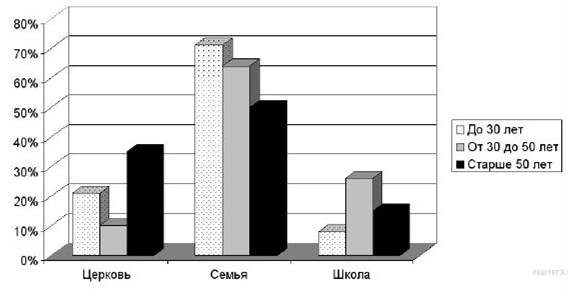 5.Найдите в приведённом списке выводы, которые можно сделать на основе диаграммы, и запишите цифры, под которыми они указаны5.Во всех возрастных группах церковь пользуется наименьшим доверием.Меньше всего доверяют церкви представители средней возрастной группы.Уровень доверия к школе в младшей возрастной группе меньше, чем в других группах.Наибольшим доверием во всех возрастных группах пользуется семья.Уровень доверия к школе и церкви во всех возрастных группах примерно одинаков.Ответ: __________________________6.Прочитайте приведённый ниже текст, в котором пропущен ряд слов (словосочетаний).Выберите из предлагаемого списка слова (словосочетания), которые необходимо вставить на место пропусков.«Наука – система ___________(А) об окружающем мире: природе, культуре, обществе и человеке, зафиксированная в виде научных законов, теорий и гипотез.Результатом научной деятельности является формирование ____________(Б), т.е.представление или «образ» действительности, основанный на достижениях различных наук.С другой стороны, наука – это _____________(В) со своей системой общественных отношений, норми правил, комплексом учреждений (академии, лаборатории, институты, научные центры,ботанические сады, испытательные станции и т.д.).Постоянно развитие общества стало толчком к появлению ______________(Г) наук,которые в свою очередь разделились на множество прикладных.Научное познание состоит из двух уровней – эмпирического и _____________(Д),которые в своей основе зависят от научных фактов. Целью научного познанияявляется достижение объективной_____________(Е)»Слова (словосочетания) в списке даны в именительном падеже. Каждое слово (словосочетание) может быть использовано только один раз.Выбирайте последовательно одно слово (словосочетание) за другим, мысленно заполняя каждый пропуск. Обратите внимание на то, что слов (словосочетаний) в списке больше, чем Вам потребуется для заполнения пропусков.6.Список терминов:социальный институтгуманитарныйфундаментальныйистинанаучная картина миразнаниеправдатеоретическийрациональный6.В данной ниже таблице приведены буквы, обозначающие пропущенныеслова. Запишите в таблицу под каждой буквой номер выбранного Вамислова.Ответ: Для записи ответов на задание 7 используйте отдельный лист. Запишите сначала номер задания, а затем развёрнутый ответ на него. Ответы записывайте чётко и разборчивоДля записи ответов на задание 7 используйте отдельный лист. Запишите сначала номер задания, а затем развёрнутый ответ на него. Ответы записывайте чётко и разборчиво7.Российское искусство и наука обогатили мировую культуру. На примере трёх конкретных деятелей культуры (или произведений, достижений) проиллюстрируйте это положение (приведите пример и дайте краткий комментарий к нему).Номер заданияПравильный ответ1мораль21433454145523466513847.Российское искусство и наука обогатили мировую культуру. На примере трёх конкретных деятелей культуры (или произведений, достижений) проиллюстрируйте это положение (приведите пример и дайте краткий комментарий к нему).Содержание верного ответа(допускаются иные формулировки ответа, не искажающие его смысла)Содержание верного ответа(допускаются иные формулировки ответа, не искажающие его смысла)Правильный ответ должен содержать три примера с пояснениями, допустим:1) картины В.Кандинскогозаложили основу для развития абстракционизма в мировом изобразительном искусстве XX в.2) произведения Ф. Достоевского переведены на языки многих народов мира, экранизированы в разных странах3) научные труды К. Э. Циолковского заложили теоретическую основу для развития космонавтики и ракетостроения в развитых странах мираМогут быть приведены другие примеры, даны другие краткие комментарииПравильный ответ должен содержать три примера с пояснениями, допустим:1) картины В.Кандинскогозаложили основу для развития абстракционизма в мировом изобразительном искусстве XX в.2) произведения Ф. Достоевского переведены на языки многих народов мира, экранизированы в разных странах3) научные труды К. Э. Циолковского заложили теоретическую основу для развития космонавтики и ракетостроения в развитых странах мираМогут быть приведены другие примеры, даны другие краткие комментарииКритерии оценивания заданияБаллыПриведены три примера, каждый из которых пояснён3Приведены два-три примера, два из которых пояснены2Приведены один-три примера, один из которых пояснён1Приведены только один-три примера.ИЛИ Приведены рассуждения общего характера, не соответствующие требованию задания.ИЛИ Ответ неправильный0Максимальный бал3№ п/пПроверяемые виды деятельностиПроверяемое содержание – раздел курсаУровень сложности заданияМаксимальный балл за задание1Знание терминов, понятий (выявление структурных элементов с помощью схем и таблиц)Факторы производстваБ12Знание терминов, понятий (соотнесение видовых понятий с родовыми)Банковская системаБ13Характеризовать с научных позиций основные социальные объекты, их место и значение в жизни общества как целостной системыВиды издержекП24Анализировать актуальную информацию о социальных объектах, выявляя их общие черты и различияНалоговая система РФП25Применять социально-экономические знания в процессе решения познавательных задач по актуальным социальным проблемам познавательных задач по актуальным социальным проблемамТипы экономических системП26Применять социально-экономические знания в процессе решения познавательных задач по актуальным социальным проблемам Рыночный механизм. Спрос и предложение.Б17Характеризовать с научных позиций основные социальные объекты, их место и значение в жизни общества как целостной системыРыночный механизм. Спрос и предложениеВ48Применять социально-экономические знания в процессе решения познавательных задач по актуальным социальным проблемамТипы общества, типы экономических систем, инфляция, безработицаВ3Всего заданий – 8; по уровню сложности: Б – 3; П – 3, В – 2Общее время выполнения работы – 45 минут.Максимальный первичный балл – 16.Всего заданий – 8; по уровню сложности: Б – 3; П – 3, В – 2Общее время выполнения работы – 45 минут.Максимальный первичный балл – 16.Всего заданий – 8; по уровню сложности: Б – 3; П – 3, В – 2Общее время выполнения работы – 45 минут.Максимальный первичный балл – 16.Всего заданий – 8; по уровню сложности: Б – 3; П – 3, В – 2Общее время выполнения работы – 45 минут.Максимальный первичный балл – 16.Всего заданий – 8; по уровню сложности: Б – 3; П – 3, В – 2Общее время выполнения работы – 45 минут.Максимальный первичный балл – 16.Суммарный балл % выполненияОтметка по 5-балльной шкале14–1687–100«5»10–1362–81«4»6–937–56«3»0–50–32«2»ШколаФамилияКлассИмя1.Запишите слово, пропущенное в таблице.Запишите слово, пропущенное в таблице.Запишите слово, пропущенное в таблице.1.Виды доходов Виды доходов Виды доходов 1.1.Ответ: __________________________Ответ: __________________________Ответ: __________________________2.Ниже приведён перечень функций, выполняемых банками. Все они, за исключением двух, относятся к сфере деятельности Центрального банка РФ.Ниже приведён перечень функций, выполняемых банками. Все они, за исключением двух, относятся к сфере деятельности Центрального банка РФ.Ниже приведён перечень функций, выполняемых банками. Все они, за исключением двух, относятся к сфере деятельности Центрального банка РФ.2.1) кредитование малого бизнеса; 2) выдача дебетовых карт; 3) лицензирование финансовых организаций; 4 установление учетной ставки; 5) эмиссия денег; 6) установление и публикация официального курса валют.Найдите два термина, «выпадающих» из общего ряда, и запишите в таблицу цифры, под которыми они указаны.1) кредитование малого бизнеса; 2) выдача дебетовых карт; 3) лицензирование финансовых организаций; 4 установление учетной ставки; 5) эмиссия денег; 6) установление и публикация официального курса валют.Найдите два термина, «выпадающих» из общего ряда, и запишите в таблицу цифры, под которыми они указаны.1) кредитование малого бизнеса; 2) выдача дебетовых карт; 3) лицензирование финансовых организаций; 4 установление учетной ставки; 5) эмиссия денег; 6) установление и публикация официального курса валют.Найдите два термина, «выпадающих» из общего ряда, и запишите в таблицу цифры, под которыми они указаны.2.Ответ: _____________________________Ответ: _____________________________Ответ: _____________________________3.Фирма «Мойдодыр» специализируется на выезднойуборке помещений. Найдите в приведенном списке примеры постоянных издержек фирмы «Мойдодыр» в краткосрочном периоде и запишите цифры, под которыми они указаны.Фирма «Мойдодыр» специализируется на выезднойуборке помещений. Найдите в приведенном списке примеры постоянных издержек фирмы «Мойдодыр» в краткосрочном периоде и запишите цифры, под которыми они указаны.Фирма «Мойдодыр» специализируется на выезднойуборке помещений. Найдите в приведенном списке примеры постоянных издержек фирмы «Мойдодыр» в краткосрочном периоде и запишите цифры, под которыми они указаны.3.плата за аренду офисного помещенияприобретение моющих средстввыплаты за приобретенное в кредит оборудованиеоплата транспортных расходов работниковвыплата окладов администрации фирмывыплата сдельной заработной платы работникам плата за аренду офисного помещенияприобретение моющих средстввыплаты за приобретенное в кредит оборудованиеоплата транспортных расходов работниковвыплата окладов администрации фирмывыплата сдельной заработной платы работникам плата за аренду офисного помещенияприобретение моющих средстввыплаты за приобретенное в кредит оборудованиеоплата транспортных расходов работниковвыплата окладов администрации фирмывыплата сдельной заработной платы работникам 3.Ответ: _____________________________Ответ: _____________________________Ответ: _____________________________4.Установите соответствие между примерами и видами налогов в РФ: к каждой позиции, данной в первом столбце, подберите соответствующую позицию из второго столбца.Установите соответствие между примерами и видами налогов в РФ: к каждой позиции, данной в первом столбце, подберите соответствующую позицию из второго столбца.Установите соответствие между примерами и видами налогов в РФ: к каждой позиции, данной в первом столбце, подберите соответствующую позицию из второго столбца.4.ПРИМЕРЫВИДЫ НАЛОГОВ И СБОРОВ В РФВИДЫ НАЛОГОВ И СБОРОВ В РФ4.А) акцизы1) прямые1) прямые4.Б) налог на добычу полезных ископаемых2) косвенные2) косвенные4.В) земельный налог4.Г) транспортный налог4.Д) налог на добавленную стоимость4.Запишите в таблицу выбранные цифры под соответствующими буквами.Запишите в таблицу выбранные цифры под соответствующими буквами.Запишите в таблицу выбранные цифры под соответствующими буквами.4.Ответ:Ответ:Ответ:5.В стране Z соблюдается свобода частной хозяйственной инициативы. Какие из перечисленных признаков позволяют сделать вывод о том, что в стране Z рыночная экономика?В стране Z соблюдается свобода частной хозяйственной инициативы. Какие из перечисленных признаков позволяют сделать вывод о том, что в стране Z рыночная экономика?В стране Z соблюдается свобода частной хозяйственной инициативы. Какие из перечисленных признаков позволяют сделать вывод о том, что в стране Z рыночная экономика?5.государственное ценообразованиеналичие конкуренции производителейдирективное распределение производственных ресурсовпреобладание государственной собственности на средства производствастимулом деятельности предприятий является прибыльстабильность доходов населениягосударственное ценообразованиеналичие конкуренции производителейдирективное распределение производственных ресурсовпреобладание государственной собственности на средства производствастимулом деятельности предприятий является прибыльстабильность доходов населениягосударственное ценообразованиеналичие конкуренции производителейдирективное распределение производственных ресурсовпреобладание государственной собственности на средства производствастимулом деятельности предприятий является прибыльстабильность доходов населенияОтвет: _____________________Ответ: _____________________Ответ: _____________________6.На рисунке отражено изменение спроса на кофейное зерно на соответствующем рынке: линия спроса D переместилась в новое положение – D1. (P – цена; Q – количество.)Какие из перечисленных факторов могут вызвать такое изменение? Запишите цифры, под которыми они указаны.На рисунке отражено изменение спроса на кофейное зерно на соответствующем рынке: линия спроса D переместилась в новое положение – D1. (P – цена; Q – количество.)Какие из перечисленных факторов могут вызвать такое изменение? Запишите цифры, под которыми они указаны.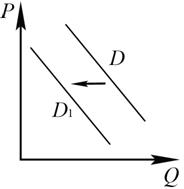 6.публикация в газетах исследований об опасности кофе для здоровьяпоявление на рынке больших объемов контрафактного кофейного зерназатяжной экономический кризис в странеувеличение количества фирм, импортирующих кофейное зернопроведение удачных рекламных компаний производителями кофе публикация в газетах исследований об опасности кофе для здоровьяпоявление на рынке больших объемов контрафактного кофейного зерназатяжной экономический кризис в странеувеличение количества фирм, импортирующих кофейное зернопроведение удачных рекламных компаний производителями кофе публикация в газетах исследований об опасности кофе для здоровьяпоявление на рынке больших объемов контрафактного кофейного зерназатяжной экономический кризис в странеувеличение количества фирм, импортирующих кофейное зернопроведение удачных рекламных компаний производителями кофе 6.Ответ: _____________________Ответ: _____________________Ответ: _____________________Для записи ответа на задания 7 и 8 используйте отдельный лист. Ответ записывайте чётко и разборчиво.7.Используя обществоведческие знания:1) раскройте смысл понятия «Предложение»;2) составьте два предложения:− одно предложение, содержащее информацию об одном из факторов, влияющем на предложение;− одно предложение, раскрывающее сущность законапредложения. (Предложения должны быть распространёнными и содержащими корректную информацию о соответствующих аспектах темы.)8.В государстве Zосновной вклад в ВВП осуществляет тяжелая промышленность. Лидирующими отраслями являются металлургия и тяжёлое машиностроение. Наибольший вклад в экономику страны вносят государственные компании, распределением сырьевых ресурсов занимаются органы исполнительной власти.Из-за закрытия угледобывающих предприятий множество шахтёров лишились работы. Рост цен на товары и услуги за год составляет около 50% в год. К какому типу относится общество Z? К какому типу относится экономика страны Z?  Какой вид безработицы характерен для рынка труда страны Z? Какой вид инфляции характерен для страны Z?Номер заданияПравильный ответ1Земля212313542111252561237.Используя обществоведческие знания:1) раскройте смысл понятия «Предложение»;2) составьте два предложения:− одно предложение, содержащее информацию об одном из факторов, влияющем на предложение;− одно предложение, раскрывающее сущность законапредложения. (Предложения должны быть распространёнными и содержащими корректную информацию о соответствующих аспектах темы.)Содержание верного ответа и указания по оцениванию (допускаются иные формулировки ответа, не искажающие его смысла)Содержание верного ответа и указания по оцениванию (допускаются иные формулировки ответа, не искажающие его смысла)Содержание верного ответа и указания по оцениванию (допускаются иные формулировки ответа, не искажающие его смысла)Правильный ответ должен содержать следующие элементы:1) смысл понятия, например: Предложение –сложившаяся на рынке в конкретный период времени зависимость объёма товара определённого вида, который продавцы готовы предложить, от цен, по которым этот товар может быть продан. (Может быть приведено иное, близкое по смыслу определение или объяснение смысла понятия.) 2) одно предложение с информацией об одном из факторов, влияющем на предложение, например: низкие проценты по кредитам для бизнеса способствуют росту предложения.(Может быть составлено другое предложение)3) одно предложение, раскрывающее сущность закона спроса, например: повышение цены ведёт к увеличению количества предлагаемого к продаже товара, и наоборот, понижение цены ведёт к уменьшению предложения.(Может быть составлено другое предложение)Правильный ответ должен содержать следующие элементы:1) смысл понятия, например: Предложение –сложившаяся на рынке в конкретный период времени зависимость объёма товара определённого вида, который продавцы готовы предложить, от цен, по которым этот товар может быть продан. (Может быть приведено иное, близкое по смыслу определение или объяснение смысла понятия.) 2) одно предложение с информацией об одном из факторов, влияющем на предложение, например: низкие проценты по кредитам для бизнеса способствуют росту предложения.(Может быть составлено другое предложение)3) одно предложение, раскрывающее сущность закона спроса, например: повышение цены ведёт к увеличению количества предлагаемого к продаже товара, и наоборот, понижение цены ведёт к уменьшению предложения.(Может быть составлено другое предложение)Правильный ответ должен содержать следующие элементы:1) смысл понятия, например: Предложение –сложившаяся на рынке в конкретный период времени зависимость объёма товара определённого вида, который продавцы готовы предложить, от цен, по которым этот товар может быть продан. (Может быть приведено иное, близкое по смыслу определение или объяснение смысла понятия.) 2) одно предложение с информацией об одном из факторов, влияющем на предложение, например: низкие проценты по кредитам для бизнеса способствуют росту предложения.(Может быть составлено другое предложение)3) одно предложение, раскрывающее сущность закона спроса, например: повышение цены ведёт к увеличению количества предлагаемого к продаже товара, и наоборот, понижение цены ведёт к уменьшению предложения.(Может быть составлено другое предложение)№Критерии оценивания заданияБаллы7.1Раскрытие смысла высказывания27.1Объяснение смысла / определение понятия дано полно, чётко, ясно, недвусмысленно: указаны существенные признаки, относящиеся к характеристике данного понятия / отличающие его от других понятий (содержание понятия корректно раскрыто через родовую принадлежность понятия и его видовое(-ые) отличие(-я))27.1Смысл понятия в целом раскрыт, нов неполном объёме: указан только один из существенных признаков, относящихся к характеристике данного понятия / отличающих его от других понятий, ИЛИ в ответе допущены отдельные неточности/недостатки, не искажающие его по существу17.1В ответе наряду с верными приведены неверные признаки (характеристики, описания, сравнения и т.п.), искажающие содержание понятия по существу.ИЛИ Отсутствуют видовые характеристики, существенные признаки понятия / указаны только несущественные признаки, не раскрывающие смысла понятия.ИЛИ Иные ситуации, не предусмотренные правилами выставления 2 и 1 балла07.1Указания по оцениванию:1. Не засчитывается:– характеристика родовой принадлежности, повторяющая понятие, смысл которого должен быть раскрыт;– в качестве сущностной характеристики признак, уже содержащийся в формулировке задания;– объяснение смысла / определение понятия через отрицание или только через этимологию слова, метафору или аллегорию.2. Если по критерию 7.1 (раскрытие смысла понятия) выставляется 0 баллов, то по критерию 7.2 выставляется 0 балловУказания по оцениванию:1. Не засчитывается:– характеристика родовой принадлежности, повторяющая понятие, смысл которого должен быть раскрыт;– в качестве сущностной характеристики признак, уже содержащийся в формулировке задания;– объяснение смысла / определение понятия через отрицание или только через этимологию слова, метафору или аллегорию.2. Если по критерию 7.1 (раскрытие смысла понятия) выставляется 0 баллов, то по критерию 7.2 выставляется 0 баллов7.2Наличие и качество предложений, содержащих информацию о различных аспектах понятия27.2Составлены два предложения, каждое из которых содержит корректную с точки зрения научного обществознания информацию о соответствующих требованию задания аспектах понятия27.2Составлено одно предложение, содержащее корректную с точки зрения научного обществознания информацию о любом аспекте понятия в соответствии с требованием задания1Все иные ситуации, не предусмотренные правилами выставления 2 и 1 балла0Указание по оцениванию:При оценивании не засчитываются:– предложения, содержащие сущностные ошибки, искажающие смысл понятия и/или его отдельных аспектов;– предложения, раскрывающие соответствующие аспекты на бытовом уровне, без привлечения обществоведческих знаний;– словосочетания, нераспространённые предложения.Указание по оцениванию:При оценивании не засчитываются:– предложения, содержащие сущностные ошибки, искажающие смысл понятия и/или его отдельных аспектов;– предложения, раскрывающие соответствующие аспекты на бытовом уровне, без привлечения обществоведческих знаний;– словосочетания, нераспространённые предложения.Максимальный балМаксимальный бал48.В государстве Zосновной вклад в ВВП осуществляет тяжелая промышленность. Лидирующими отраслями являются металлургия и тяжёлое машиностроение. Наибольший вклад в экономику страны вносят государственные компании, распределением сырьевых ресурсов занимаются органы исполнительной власти.Из-за закрытия угледобывающих предприятий множество шахтёров лишились работы. Рост цен на товары и услуги за год составляет около 50% в год. К какому типу относится общество Z? К какому типу относится экономика страны Z?  Какой вид безработицы характерен для рынка труда страны Z? Какой вид инфляции характерен для страны Z?Содержание верного ответа и указания по оцениванию(допускаются иные формулировки ответа, не искажающие его смысла)Содержание верного ответа и указания по оцениванию(допускаются иные формулировки ответа, не искажающие его смысла)Правильный ответ должен содержать следующие элементы:1.ответ на первый вопрос: к обществу индустриального типа;2. ответ на второй вопрос: командная (плановая) экономика;3. ответ на третий вопрос: структурная безработица;4. ответ на четвертый вопрос: галопирующая инфляцияОтветы на вопросы могут быть даны в других формулировках, не искажающих смысла элементов ответа.Правильный ответ должен содержать следующие элементы:1.ответ на первый вопрос: к обществу индустриального типа;2. ответ на второй вопрос: командная (плановая) экономика;3. ответ на третий вопрос: структурная безработица;4. ответ на четвертый вопрос: галопирующая инфляцияОтветы на вопросы могут быть даны в других формулировках, не искажающих смысла элементов ответа.Критерии оценивания заданияБаллыПравильно даны ответы на четыре вопроса3Правильно даны ответы на любые три вопроса2Правильно даны ответы на любые два вопроса1Правильно дан ответ на один любой вопрос ИЛИ Приведены рассуждения общего характера, не соответствующиетребованию задания.ИЛИ Ответ неправильный0Максимальный балл3